Les responsables du projet et partenaires associés reconnaissent avoir pris connaissance et accepter le règlement du concours et les règles juridiques s’y appliquant (articles 8, 9 et 10).Nom et signature du/des chef(s)	Nom et signature	Nom et signatured’établissement(s) de formation 	du(es) enseignant(s) référent(s)	du responsable de l’entreprise FORMULAIRE D’INSCRIPTION à retourner avant le 21 janvier 2022 à 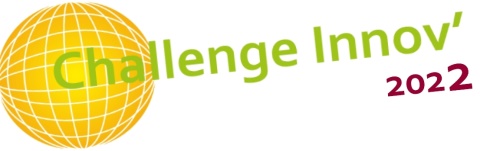 Pour l’académie de Besançon : DRAFPIC - REE – 45, avenue Carnot – 25030 Besançon cedex ou par courriel à ecoleentreprise@ac-besancon.frPour l’académie de Dijon : DRAFPIC - REE -  Rectorat - 2 G rue général Delaborde - 21000 Dijon ou par courriel à  ecoleentreprise@ac-dijon.fr 	Nom de l’établissement : 			Classe ou niveau : 		  	Adresse : 			Nom de l’établissement 2 : 		            	Classe ou niveau :  		                              	               Adresse : 		En cas de collaboration entre plusieurs niveaux-établissements de formation, préciser le nom des établissements, cocher les cases indiquant les niveaux de formation associés, spécifier le nombre d’élèves et/ou étudiants composant l’équipe, indiquer les noms et coordonnées d’un professeur de chaque établissement.Niveau de formation : L’équipe s’inscrit dans le niveau	 Collège 	  		 Lycée  			 Post-bacEquipe Nombre d’élèves ou étudiants de l’équipe :	Noms des élèves et/ou étudiants :   (si plusieurs niveaux concernés, préciser la classe de chacun) - 		- 		- 	- 		- 		- 	- 		- 		- 	- 		- 		- 	- 		- 		- 	Noms des professeurs de l’équipe d’encadrement :    - 		- 		- 	Courriel du(es) professeur(s) référent(s) : 	Entreprise Nom de l’entreprise ou organisme : 	Activité : 	Adresse : 	Nom et fonction du contact au sein de l’entreprise : 	Courriel : 	Description succincte du projet (objectif du projet) :  